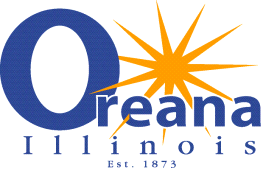 									Meeting Minutes									For the February 19, 2019							Regular Meeting of the Village BoardThe meeting was called to order at 6:00 p.m. by Mayor Aaron Keathley.  Roll CallMayor Keathley declared a quorum present. Consent Agenda: A motion was made by Trustee Bruns, seconded by Trustee Runyen to accept the Consent Agenda.Bills: $	120,381.79Income: $ 48,856.33Minutes from the January 15, 2019 meeting. A general discussion was held. A roll call vote was taken. Mayor Keathley declared Motion Carried.Administrative Reports:  Mayor - NoneClerk – None	Treasurer – NoneAttorney – NoneEngineer- NoneCommittee Reports:  Health, Zoning and Water Street, Police and Parks –Public Comment:  Old Business:  NoneNew Business: NoneThe first item on the Agenda is the Approval of purchase of police equipment. The cost is $590.00 for 2 bodycams. A motion was made by Trustee Runyen seconded by Trustee Fogerson to approve of purchase of police equipment.A general discussion was held.  A roll call vote was taken.Mayor Keathley declared Motion Carried.The second item on the Agenda is Discussion of farm lease. Mayor Keathley said that he would approach Mr. Hill about increase of the rent.The third item on the Agenda is Approval of Utility bill forgiveness program.No action was taken on the following discussion.Chlorine SmellMayor Keathley declared Motion Carried.Adjournment A motion was made by Trustee Bruns to adjourn, Seconded by Donath.A voice vote was taken.  Yes-4, No-0. Mayor Keathley declared the motion carried and the meeting adjourn.Dated this day of February 19, 2019. ___________________________________________________Anne Kirby, Village ClerkApproved:___________________________________________________Aaron Keathley, MayorTrustee BallardAbsentTrustee RunyenPresentTrustee FogersonPresentTrustee BrunsAbsentTrustee HiserPresentTrustee DonathPresentMayor KeathleyPresentAttorney Weatherford              PresentClerk KirbyPresent Trustee Ballard	AbsentTrustee RunyenYesTrustee Fogerson YesTrustee BrunsAbsentTrustee HiserYesTrustee DonathYes Trustee Ballard	AbsentTrustee RunyenYesTrustee Fogerson YesTrustee BrunsAbsentTrustee HiserYesTrustee DonathYes